Конспект открытого мероприятия. 
Инсценировка русской народной сказки «Репка» (вторая младшая группа)Цель: развивать интерес детей к театрализованной игре.Задачи: развитие разговорной речи с использованием литературных текстов.Развитие индивидуальных способностей детей (театральных, речевых, невербального общения), через драматизацию сказки «Репка».Словарная работа: объяснение слов: «Театр», «Зрители», «Артисты», «Представление», «Сказке конец».Предварительная работа: чтение сказки «Репка», показ пальчикового, настольного театра. Беседа.Материал: Маски-костюмы героев: забор, ширма, дом.Герои:                                                                         Дети: Репка, Дед, Баба, Внучка, Жучка, Кошка, МышкаВзрослые: Сказочница: Сказочница: Здравствуйте ребята. А вы знаете, куда вы сегодня пришли? (Ответы детей) Сегодня наш детский сад превратился в театр. Ребята, а вы знаете, что в каждом театре бывают зрители и артисты? Артисты, это те люди, которые показывают концерт или представление. А зрители это те люди, которые смотрят это представление. Вот и у нас сегодня часть детей будет зрителями, часть детей, артистами. Наши ребята-артисты подготовили для вас зрителей, показ интересной сказки. Отгадайте, пожалуйста, название сказки по загадке:Ее тянут бабка с внучкой,Кошка, дед и мышка с Жучкой.Ответ: РепкаПравильно, ребята. Артисты покажут вам сказку «Репка». Звучит русская народная песня «Ах ты, береза».Сказочника: Посадил дед репку.Звучит русская народная песня «Пойду ль я, выйду ль я»(Выходит дед с Репкой (садит Репку на стульчик))Сказочника: Ухаживал, за ней, поливал её. Выросла репка сладка, крепка, большая-пребольшая. Пошел дед репку рвать: тянет - потянет, вытянуть не может. Позвал дед бабку.Дед: Бабка, иди репку тянуть.Звучит русская плясовая «Барыня».(Выходит бабка)Сказочника: Бабка за дедку, дедка за репку, тянут-потянут, вытянуть не могут. Позвала бабка внучку.Бабка: Внучка, иди репку тянуть.Звучит русская народная мелодия. Обработка Т. Ломовой.(Выходит внучка) Сказочника: Внучка за бабку, бабка за дедку, дедка за репку, тянут-потянут, вытянуть не могут. Позвала внучка Жучку.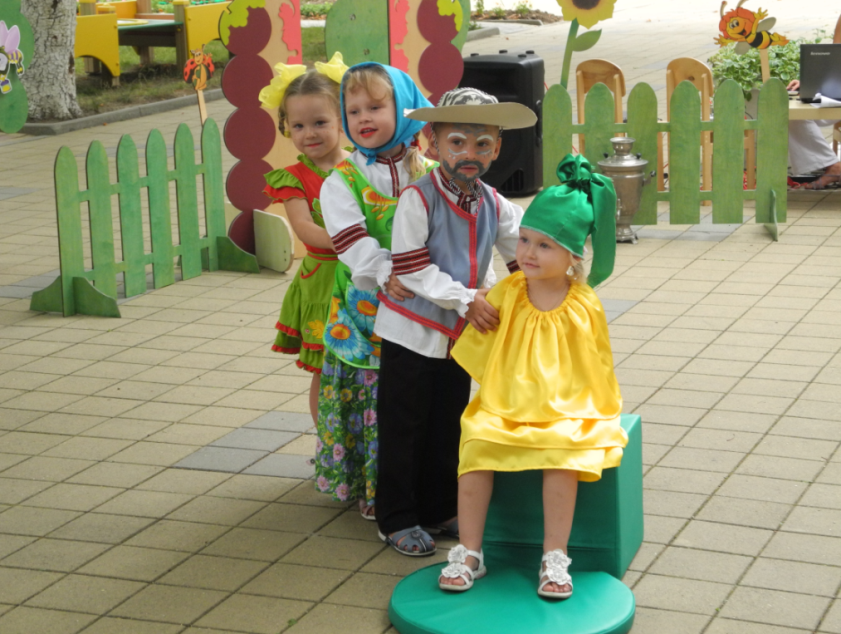 Внучка: Жучка, иди репку тянуть.Звучит песня «Собачка». М. Раухвергера.(Выходит Жучка)Сказочника: Жучка за внучку, внучка за бабку, бабка за дедку, дедка за репку, тянут-потянут, вытянуть не могут. Позвала Жучка кошку.Жучка: Кошка, иди репку тянуть.Звучит песня «Серенькая кошечка». В. Витлина(Выходит кошка)Сказочника: Кошка за Жучку, жучка за внучку, внучка за бабку, бабка за дедку, дедка за репку, тянут-потянут, вытянуть не могут. Позвала кошка мышку.Кошка: Мышка, иди репку тянуть.Звучит музыка «Курочка». Н. Любарского.Сказочника: Мышка за кошку, кошка за Жучку, Жучка за внучку, внучка за бабку, бабка за дедку, дедка за репку, тянут-потянут, и вытянули репку.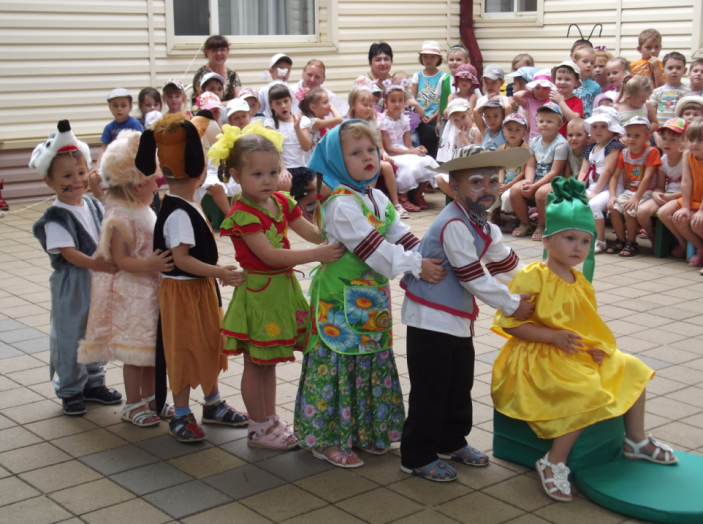 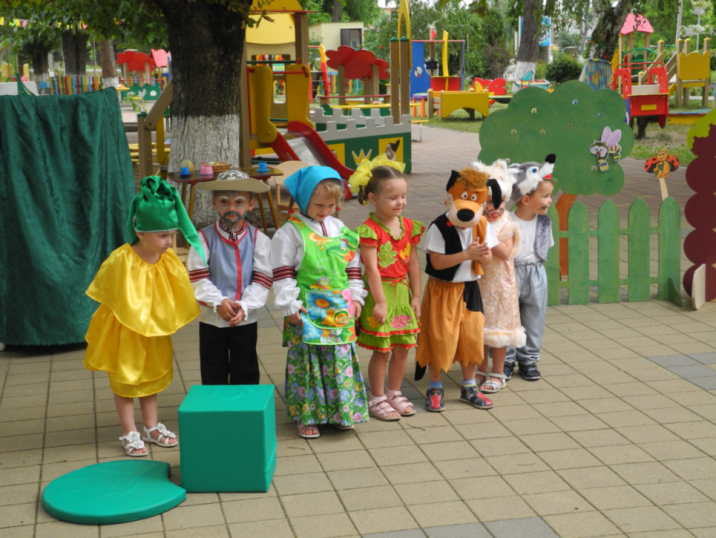 Вот и сказочке конец, а кто слушал молодец. Давайте поаплодируем нашим юным артистам. (Дети с воспитателем уходят в группу)